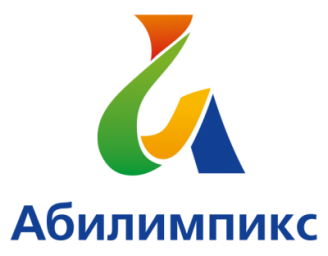 11-12  сентября  2019г. на площадке ГАПОУ СО «ТИПУ «Кулинар»  проходил V ЧЕМПИОНАТ СВЕРДЛОВСКОЙ ОБЛАСТИ «АБИЛИМПИКС»   ДЛЯ ЛЮДЕЙ С ИНВАЛИДНОСТЬЮ В 2019 г. ПО КОМПЕТЕНЦИИ  «Поварское дело».Всего принимало участие 6 человек. 1 место заняла наша студентка  Бутченко Полина.Поздравляем Полину с заслуженной победой!В ноябре 2019г. Полина будет представлять  Свердловскую область, и наш техникум на национальном чемпионате по компетенции  «Поварское дело».К участию в чемпионате Полину  готовит:  Шаманаева Елена Юрьевна –мастер производственного обучения  высшей категории, мастер общественного питания. 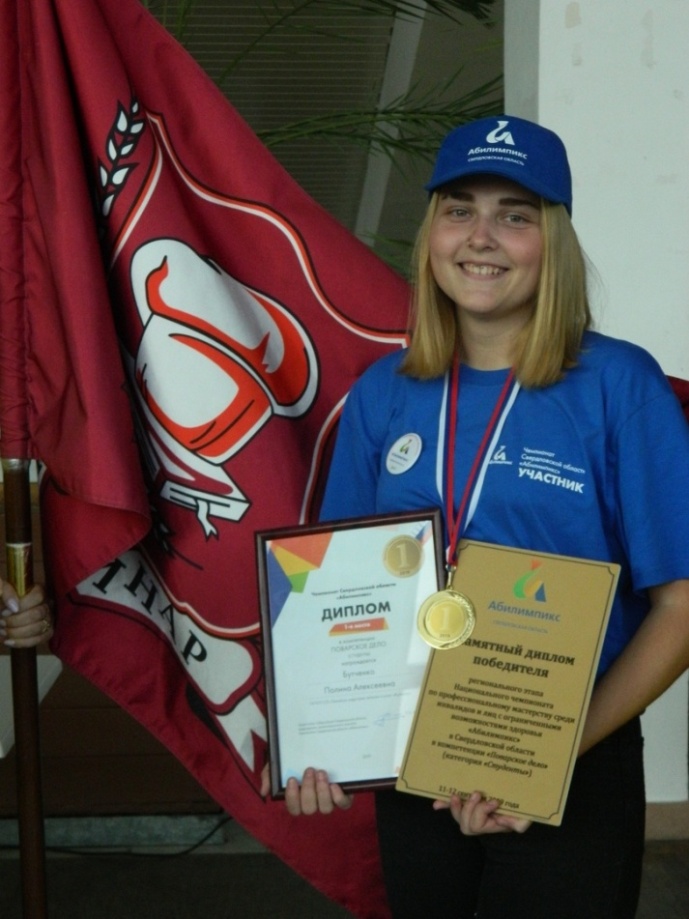 